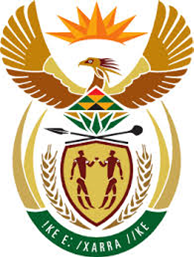 DEPARTMENT: PUBLIC ENTERPRISESREPUBLIC OF SOUTH AFRICANATIONAL ASSEMBLYQUESTION FOR WRITTEN REPLYQUESTION NO.: 166DATE OF PUBLICATION: 08 FEBRUARY 2018REPLY: ALEXKOR SOC LIMITEDDENEL SOC LIMITEDSAFCOL SOC LIMITED166.     Mr M M Dlamini (EFF) to ask the Minister of Public Enterprises:Whether (a) her department and (b) each entity reporting to her appointed transaction advisors for tenders in the period 1 January 2012 to 31 December 2016; if so, (i) who were the transaction advisors that were appointed for the tenders, (ii) for which tenders were they appointed, (iii) what was the pricing for the tenders in question and (iv) what amount were the transaction advisors paid?                                     NW2111E                                                                                                    (a)Not applicableNot applicable(b)No transaction advisors were appointed by Alexkor in the period under review.No transaction advisors were appointed by Alexkor in the period under review.(i)Not applicable(ii)Not applicable(iii)Not applicable(iv)Not applicable(a)Not applicableNot applicable(b)Denel SOC Ltd has not appointed transaction advisors for tenders in the period 1 January 2012 to 31 December 2016.Denel SOC Ltd has not appointed transaction advisors for tenders in the period 1 January 2012 to 31 December 2016.(i)Not applicable(ii)Not applicable(iii)Not applicable(iv)Not applicable(a)Not ApplicableNot Applicable(b)No, SAFCOL SOC Ltd did not and does not appoint transaction advisors for tenders.No, SAFCOL SOC Ltd did not and does not appoint transaction advisors for tenders.(i)Not applicable(ii)Not applicable(iii)Not applicable(iv)Not applicable